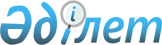 О внесении изменений и дополнений в решение Жалагашского районного маслихата от 20 декабря 2012 года N 14-2 "О бюджете района на 2013-2015 годы"
					
			Утративший силу
			
			
		
					Решение Жалагашского районного маслихата Кызылординской области от 18 июля 2013 года N 22-2. Зарегистрировано Департаментом юстиции Кызылординской области 09 августа 2013 года за N 4487. Утратило силу в связи с истечением срока применения - (письмо Жалагашского районного маслихата Кызылординской области от 19 марта 2014 года N 705)      Сноска. Утратило силу в связи с истечением срока применения - (письмо Жалагашского районного маслихата Кызылординской области от 19.03.2014 N 705).

      В соответствии со статьей 109 Бюджетного кодекса Республики Казахстан от 4 декабря 2008 года, подпунктом 1) пункта 1 статьи 6 Закона Республики Казахстан от 23 января 2001 года "О местном государственном управлении и самоуправлении в Республике Казахстан" и решением Кызылординского областного маслихата от 10 июля 2013 года N 109 "О внесении изменений и дополнениий в решение Кызылординского областного маслихата от 6 декабря 2012 года N 61 "Об областном бюджете на 2013-2015 годы" Жалагашский районный маслихат РЕШИЛ:



      1. Внести в решение Жалагашского районного маслихата от 20 декабря 2012 года N 14-2 "О бюджете района на 2013-2015 годы" (зарегистрировано в Реестре государственной регистрации нормативных правовых актов за номером N 4382, опубликовано в газете "Жалағаш жаршысы" от 16 января 2013 года N 4, от 19 января 2013 года N 5, от 23 января 2013 года N 6, от 26 января 2013 года N 7, от 30 января 2013 года N 8) следующие изменения и дополнения:



      пункте 1 изложить в новой редакции:

      "1. Утвердить бюджет района на 2013-2015 годы согласно приложениям 1, 2 и 3 соответственно, в том числе на 2013 год в следующих объемах:

      1) доходы – 5 513 259 тысяч тенге, в том числе по:

      налоговым поступлениям – 1 026 602 тысяч тенге;

      неналоговым поступлениям – 8 031 тысяч тенге;

      поступлениям от продажи основного капитала – 3 377 тысяч тенге;

      поступлениям трансфертов – 4 475 249 тысяч тенге;

      2) затраты – 5 557 386 тысяч тенге;

      3) чистое бюджетное кредитование – 132 444 тысяч тенге;

      бюджетные кредиты – 146 285 тысяч тенге;

      погашение бюджетных кредитов – 13 841 тысяч тенге;

      4) сальдо по операциям с финансовыми активами – 0;

      приобретение финансовых активов – 0;

      поступления от продажи финансовых активов государства – 0;

      5) дефицит (профицит) бюджета – -130 052 тысяч тенге;

      6) финансирование дефицита (использование профицита) бюджета -130 052 тысяч тенге;

      поступление займов - 146 285 тысяч тенге;

      погашение займов - 16 233 тысяч тенге;

      движение остатков бюджетных средств - 46 519 тысяч тенге.";



      пункте 1-4 изложить в новой редакции:

      "1-4. Увеличить годовой прогноз дохода бюджета района на 2013 год по по подклассу "Налоги на имущество" на 112 277 тысяч тенге.";



      дополнить пунктами 1-6 и 1-7 следующего содержания:

      "1-6. Уменьшить с годового прогноза дохода бюджета района на 2013 год по подклассу "Сборы за ведение предпринимательской и профессиональной деятельности" на 110 тысяч тенге и перевести указанную сумму в подкласс "Прочие налоги.";

      1-7. Дополнительные расходы на увеличение средств бюджета района на 2013 год направить на следующие бюджетные программы:

      В функциональной группе "Жилищно-коммунальное хозяйство":

      По администратору бюджетных программ "Отдел жилищно-коммунального хозяйства, пассажирского транспорта и автомобильных дорог района (города областного значения)":

      в бюджетную программу "Ремонт и благоустройство объектов в рамках развития сельских населенных пунктов по Дорожной карте занятости 2020" 9 952 тысяч тенге;

      В функциональной группе "Прочие":

      По администратору бюджетных программ "Отдел финансов района (города областного значения)":

      в бюджетную программу "Резерв местного исполнительного органа района (города областного значения)" 6 614 тысяч тенге;



      дополнить пунктами 7-3 и 7-4 следующего содержания:

      "7-3. Учесть, что сокращен целевой текущий трансферт предусмотренный на выплату социальной помощи по оплате коммунальных услуг гражданам, проработавшим в годы Великой Отечественной войны в тылу не менее 6 месяцев в бюджете района на 2013 год за счет средств областного бюджета на 1 371 тысяч тенге.";

      "7-4. Учесть, что в бюджет района на 2013 год за счет средств областного бюджета предусмотрены целевые текущие трансферты в следующих размерах:

      на проведение семинар-тренингов для психологов организаций образования 833 тысяч тенге;



      дополнить пунктом 8-3 следующего содержания:

      "8-3. Учесть, что в бюджет района на 2013 год за счет средств республиканского бюджета предусмотрены целевые текущие трансферты в следующих размерах:

      на реализацию государственного образовательного заказа в дошкольных организациях образования 3 783 тысяч тенге;

      на увеличение штатной численности местных исполнительных органов 8 994 тысяч тенге.".



      дополнить пунктом 9-1 следующего содержания:

      "9-1.Учесть, что в бюджет района на 2013 год за счет средств республиканского бюджета предусмотрены бюджетные кредиты в следующих размерах:

      бюджетные кредиты для реализации мер социальной поддержки специалистов 16 460 тысяч тенге.".



      приложение 1, 5, 7, 9 указанного решения изложить в новых редакциях согласно приложению 1, 2, 3, 4 к настоящему решению.



      2. Главному специалисту аппарата Жалагашского районного маслихата (Р.Досмагамбетову) обеспечить государственную регистрацию настоящего решения в органах Юстиции и его дальнейшее официальное опубликование в средствах массовой информаций, включая интернет-ресурсы.



      3. Настоящее решение вводится в действие со дня его первого официального опубликования и распространяется на отношения, возникшие с 1 января 2013 года.      Председатель ХХІІ-сессии

      Жалагашского районного

      маслихата                                     БЕКЖАНОВ А.      Секретарь Жалагашского

      районного маслихата                           СУЛЕЙМЕНОВ К.      Приложение 1

      к решению Жалагашского районного

      маслихата от "18" июля 2013 года N 22-2      Приложение 1

      к решению Жалагашского районного

      маслихата от "20" декабря 2012 года N 14-2 

Бюджет района на 2013 год      Приложение 2

      к решению Жалагашского районного

      маслихата от "18" июля 2013 года N 22-2      Приложение 5

      к решению Жалагашского районного

      маслихата от 20 декабря 2012 года N 14-2        

Расходы бюджетных программ аппарата акимов поселка и аульных округов на 2013 год      тыс.тенге      Приложение 3

      к решению Жалагашского районного

      маслихата от "18" июля 2013 года N 22-2      Приложение 7

      к решению Жалагашского районного

      маслихата от 20 декабря 2012 года N 14-2 

Целевые текущие трансферты предусмотренные за счет средств областного бюджета в бюджет района на 2013 год       Приложение 4

      к решению Жалагашского районного

      маслихата от "18" июля 2013 года N 22-2      Приложение 9

      к решению Жалагашского районного

      маслихата от 20 декабря 2012 года N 14-2 

Целевые текущие трансферты предусмотренные за счет средств республиканского бюджета в бюджет района на 2013 год
					© 2012. РГП на ПХВ «Институт законодательства и правовой информации Республики Казахстан» Министерства юстиции Республики Казахстан
				КатегорияКатегорияКатегорияКатегорияСумма тыс. тенге
КлассКлассКлассПодклассПодклассНаименование
Доходы5513259
1Налоговые поступления1026602
01Подоходный налог1680402Индивидуальный подоходный налог16804003Социальный налог1165001Социальный налог11650004Hалоги на собственность7255741Hалоги на имущество7082313Земельный налог29204Hалог на транспортные средства126735Единый земельный налог175005Внутренние налоги на товары, работы и услуги128682Акцизы19283Поступления за использование природных и других ресурсов49444Сборы за ведение предпринимательской и профессиональной деятельности59205Налог на игорный бизнес7607Прочие налоги1101Прочие налоги11008Обязательные платежи, взимаемые за совершение юридически значимых действий и (или) выдачу документов уполномоченными на то государственными органами или должностными лицами35101Государственная пошлина35102Неналоговые поступления8031
01Доходы от государственной собственности835Доходы от аренды имущества, находящегося в государственной собственности707Вознаграждения по кредитам, выданным из государственного бюджета1306Прочие неналоговые поступления79481Прочие неналоговые поступления79483Поступления от продажи основного капитала3377
03Продажа земли и нематериальных активов33771Продажа земли33774Поступления трансфертов4475249
02Трансферты из вышестоящих органов государственного управления44752492Трансферты из областного бюджета4475249Функциональная группаФункциональная группаФункциональная группаФункциональная группаСумма, тыс. тенге
Администратор бюджетных программАдминистратор бюджетных программАдминистратор бюджетных программПрограммаПрограммаНаименование
Расходы555738601Государственные услуги общего характера322238112Аппарат маслихата района (города областного значения)001Услуги по обеспечению деятельности маслихата района (города областного значения)17297003Капитальные расходы государственного органа4300122Аппарат акима района (города областного значения)001Услуги по обеспечению деятельности акима района (города областного значения)64469003Капитальные расходы государственного органа4800123Аппарат акима района в городе, города районного значения, поселка, аула (села), аульного (сельского) округа001Услуги по обеспечению деятельности акима района в городе, города районного значения, поселка, аула (села), аульного (сельского) округа191671022Капитальные расходы государственного органа3910452Отдел финансов района (города областного значения)001Услуги по реализации государственной политики в области исполнения бюджета района (города областного значения) и управления коммунальной собственностью района (города областного значения)16230002Создание информационных систем539003Проведение оценки имущества в целях налогообложения1131010Приватизация, управление коммунальным имуществом, постприватизационная деятельность и регулирование споров, связанных с этим100011Учет, хранение, оценка и реализация имущества, поступившего в коммунальную собственность195018Капитальные расходы государственного органа138453Отдел экономики и бюджетного планирования района (города областного значения)001Услуги по реализации государственной политики в области формирования и развития экономической политики, системы государственного планирования и управления района (города областного значения)16942004Капитальные расходы государственного органа51602Оборона2130122Аппарат акима района (города областного значения)005Мероприятия в рамках исполнения всеобщей воинской обязанности1870122Аппарат акима района (города областного значения)006Предупреждение и ликвидация чрезвычайных ситуаций масштаба района (города областного значения)26003Общественный порядок, безопасность, правовая, судебная, уголовно-исполнительная деятельность1342458Отдел жилищно-коммунального хозяйства, пассажирского транспорта и автомобильных дорог района (города областного значения)021Обеспечение безопасности дорожного движения в населенных пунктах134204Образование2765048464Отдел образования района (города областного значения)009Обеспечение деятельности организаций дошкольного воспитания и обучения307489040Реализацию государственного образовательного заказа в дошкольных организациях образования147731464Отдел образования района (города областного значения)003Общеобразовательное обучение2149716006Дополнительное образование для детей53448464Отдел образования района (города областного значения)001Услуги по реализации государственной политики на местном уровне в области образования 19964005Приобретение и доставка учебников, учебно-методических комплексов для государственных учреждений образования района (города областного значения)15667007Проведение школьных олимпиад, внешкольных мероприятий и конкурсов районного (городского) масштаба400012Капитальные расходы государственного органа782015Ежемесячные выплаты денежных средств опекунам (попечителям) на содержание ребенка-сироты (детей-сирот), и ребенка (детей), оставшегося без попечения родителей 11250020Обеспечение оборудованием, программным обеспечением детей-инвалидов, обучающихся на дому 43276067Капитальные расходы подведомственных государственных учреждений и организаций1532505Здравоохранение145123Аппарат акима района в городе, города районного значения, поселка, аула (села), аульного (сельского) округа002Организация в экстренных случаях доставки тяжелобольных людей до ближайшей организации здравоохранения, оказывающей врачебную помощь14506Социальная помощь и социальное обеспечение237455451Отдел занятости и социальных программ района (города областного значения)002Программа занятости27875004Оказание социальной помощи на приобретение топлива специалистам здравоохранения, образования, социального обеспечения, культуры, спорта и ветеринарии в сельской местности в соответствии с законодательством Республики Казахстан11700005Государственная адресная социальная помощь11382006Оказание жилищной помощи13200007Социальная помощь отдельным категориям нуждающихся граждан по решениям местных представительных органов19816009Социальная поддержка граждан, награжденных от 26 июля 1999 года орденами "Отан", "Даңқ", удостоенных высокого звания "Халық қаһарманы", почетных званий Республики232010Материальное обеспечение детей-инвалидов, воспитывающихся и обучающихся на дому1019014Оказание социальной помощи нуждающимся гражданам на дому34902016Государственные пособия для детей до 18 лет65586017Обеспечение нуждающихся инвалидов обязательными гигиеническими средствами и предоставление услуг специалистами жестового языка, индивидуальными помощниками в соответствии с индивидуальной программой реабилитации инвалида19444023Обеспечение деятельности центров занятости населения1563451Отдел занятости и социальных программ района (города областного значения)001Услуги по реализации государственной политики на местном уровне в области обеспечения занятости и реализации социальных программ для населения29357011Оплата услуг по зачислению, выплате и доставке пособий и других социальных выплат685021Капитальные расходы государственного органа69407Жилищно-коммунальное хозяйство1606361123Аппарат акима района в городе, города районного значения, поселка, аула (села), аульного (сельского) округа007Организация сохранения государственного жилищного фонда города районного значения, поселка, аула (села), аульного (сельского) округа500467Отдел строительства района (города областного значения)003Проектирование, строительство и (или) приобретение жилья коммунального жилищного фонда15413004Проектирование, развитие, обустройство и (или) приобретение инженерно-коммуникационной инфраструктуры208600458Отдел жилищно-коммунального хозяйства, пассажирского транспорта и автомобильных дорог района (города областного значения)041Ремонт и благоустройство объектов в рамках развития сельских населенных пунктов по Дорожной карте занятости 20209952458Отдел жилищно-коммунального хозяйства, пассажирского транспорта и автомобильных дорог района (города областного значения)012Функционирование системы водоснабжения и водоотведения4636467Отдел строительства района (города областного значения)005Развитие коммунального хозяйства7200006Развитие системы водаснабжения и водоотведения1252699123Аппарат акима района в городе, города районного значения, поселка, аула (села), аульного (сельского) округа008Освещение улиц населенных пунктов19474009Обеспечение санитарии населенных пунктов12598010Содержание мест захоронений и погребение безродных500011Благоустройство и озеленение населенных пунктов11338458Отдел жилищно-коммунального хозяйства, пассажирского транспорта и автомобильных дорог района (города областного значения)015Освещение улиц населенных пунктов4500018Благоустройство и озеленение населенных пунктов5895108Культура, спорт, туризм и информационное пространство246681455Отдел культуры и развития языков района (города областного значения)003Поддержка культурно-досуговой работы130450465Отдел физической культуры и спорта района (города областного значения)006Проведение спортивных соревнований на районном (города областного значения) уровне300007Подготовка и участие членов сборных команд района (города областного значения) по различным видам спорта на областных спортивных соревнованиях26303455Отдел культуры и развития языков района (города областного значения)006Функционирование районных (городских) библиотек48862007Развитие государственного языка и других языков народа Казахстана535456Отдел внутренней политики района (города областного значения)002Услуги по проведению государственной информационной политики через газеты и журналы 6000005Услуги по проведению государственной информационной политики через телерадиовещание1685455Отдел культуры и развития языков района (города областного значения)001Услуги по реализации государственной политики на местном уровне в области развития языков и культуры10228010Капитальные расходы государственного органа536456Отдел внутренней политики района (города областного значения)001Услуги по реализации государственной политики на местном уровне в области информации, укрепления государственности и формирования социального оптимизма граждан10356003Реализация мероприятий в сфере молодежной политики2140006Капитальные расходы государственного органа500465Отдел физической культуры и спорта района (города областного значения)001Услуги по реализации государственной политики на местном уровне в сфере физической культуры и спорта8736004Капитальные расходы государственного органа5010Сельское, водное, лесное, рыбное хозяйство, особо охраняемые природные территории, охрана окружающей среды и животного мира, земельные отношения114187462Отдел сельского хозяйства района (города областного значения)001Услуги по реализации государственной политики на местном уровне в сфере сельского хозяйства19486006Капитальные расходы государственного органа337099Реализация мер по оказанию социальной поддержки специалистов15600467Отдел строительства района (города областного значения)010Развитие объектов сельского хозяйства200473Отдел ветеринарии района (города областного значения)001Услуги по реализации государственной политики на местном уровне в сфере ветеринарии11084003Капитальные расходы государственного органа552006Организация санитарного убоя больных животных1271007Организация отлова и уничтожения бродячих собак и кошек1200009Проведение ветеринарных мероприятий по энзоотическим болезням животных3978010Проведение мероприятий по идентификации сельскохозяйственных животных2223463Отдел земельных отношений района (города областного значения)001Услуги по реализации государственной политики в области регулирования земельных отношений на территории района (города областного значения)9479006Землеустройство, проводимое при установлении границ городов районного значения, районов в городе, поселков аулов (сел), аульных (сельских) округов2800007Капитальные расходы государственного органа150473Отдел ветеринарии района (города областного значения)011Проведение противоэпизоотических мероприятий4582711Промышленность, архитектурная, градостроительная и строительная деятельность26253467Отдел строительства района (города областного значения)001Услуги по реализации государственной политики на местном уровне в области строительства16806017Капитальные расходы государственного органа192468Отдел архитектуры и градостроительства района (города областного значения)001Услуги по реализации государственной политики в области архитектуры и градостроительства на местном уровне 8592004Капитальные расходы государственного органа66312Транспорт и коммуникации137834123Аппарат акима района в городе, города районного значения, поселка, аула (села), аульного (сельского) округа013Обеспечение функционирования автомобильных дорог в городах районного значения, поселках, аулах (селах), аульных (сельских) округах5752458Отдел жилищно-коммунального хозяйства, пассажирского транспорта и автомобильных дорог района (города областного значения)022Развитие транспортной инфраструктуры21305023Обеспечение функционирования автомобильных дорог109968024Организация внутрипоселковых (внутригородских), пригородных и внутрирайонных общественных пассажирских перевозок80913Прочие79305469Отдел предпринимательства района (города областного значения)001Услуги по реализации государственной политики на местном уровне в области развития предпринимательства и промышленности 9191003Поддержка предпринимательской деятельности793004Капитальные расходы государственного органа123Аппарат акима района в городе, города районного значения, поселка, аула (села), аульного (сельского) округа040Реализация мер по содействию экономическому развитию регионов в рамках Программы "Развитие регионов" 30195452Отдел финансов района (города областного значения)012Резерв местного исполнительного органа района (города областного значения) 9614458Отдел жилищно-коммунального хозяйства, пассажирского транспорта и автомобильных дорог района (города областного значения)001Услуги по реализации государственной политики на местном уровне в области жилищно-коммунального хозяйства, пассажирского транспорта и автомобильных дорог 25934013Капитальные расходы государственного органа1078065Формирование или увеличение уставного капитала юридических лиц250014Обслуживание долга2092452Отдел финансов района (города областного значения)013Обслуживание долга местных исполнительных органов по выплате вознаграждений и иных платежей по займам из областного бюджета209215Трансферты16315452Отдел финансов района (города областного значения)006Возврат неиспользованных (недоиспользованных) целевых трансфертов12360024Целевые текущие трансферты в вышестоящие бюджеты в связи с передачей функций государственных органов из нижестоящего уровня государственного управления в вышестоящий3955Чистое бюджетное кредитование132444Бюджетные кредиты 14628510
Сельское, водное, лесное, рыбное хозяйство, особо охраняемые природные территории, охрана окружающей среды и животного мира, земельные отношения146285462Отдел сельского хозяйства района (города областного значения)008Бюджетные кредиты для реализации мер социальной поддержки специалистов1462855
Погашение бюджетных кредитов138411Погашение бюджетных кредитов, выданных из государственного бюджета13Погашение бюджетных кредитов, выданных из местного бюджета физическим лицам 13841Дефицит (профицит) бюджета-130052Финансирование дефицита (использование профицита) бюджета1300527
Поступление займов1462852Договоры займа03Займы, получаемые местным исполнительным органам районов (городов областного значения)14628516
Погашение займов16233452Отдел финансов района (города областного значения)008Погашение долга местного исполнительного органа перед вышестоящим бюджетом162338
Используемые остатки бюджетных средств465191Свободные остатки бюджетных средств4651901Свободные остатки бюджетных средств46519п/нАдминистратор бюджетных программУслуги по обеспечению деятельности акима района в городе, города районного значения,поселка, аула (села), аульного (сельского) округаКапитальные расходы государственного органаОрганизация в экстренных случаях доставки тяжелобольных людей до ближайшей организации здравоохранения, оказывающей врачебную помощьОрганизация сохранения государственного жилищного фонда города районного значения, поселка, аула (села), аульного (сельского) округаОсвещение улиц населенных пунктовОбеспечение санитарии населенных пунктовСодержание мест захоронений и погребение безродныхБлагоустройство и озеленение населенных пунктовОбеспечение функционирования автомобильных дорог в городах районного значения, поселках, аулах (селах), аульных (сельских) округахРеализация мер по содействию экономическому развитию регионов в рамках Программы"Развитие регионов"Организация сохранения государственного жилищного фонда города районного значения, поселка, аула (села), аульного (сельского) округа1Аппарат акима поселка Жалагаш2957650050013726809882185752117405002Аппарат акима аульного округа Аксу1291468029419613293Аппарат акима аульного округа Аккыр12635603724922288674Аппарат акима аульного округа Аламесек1250850037242028019435Аппарат акима аульного округа Аккум1233837238725817496Аппарат акима аульного округа Бухарбай батыр1128337238437617557Аппарат акима аульного округа Енбек11234224037235423616018Аппарат акима аульного округа Шаменов9971293722055001369269Аппарат акима аульного округа Каракеткен1162829372326218114210Аппарат акима аульного округа Тан11530372260174107911Аппарат акима аульного округа Мадениет113316029372454302188412Аппарат акима аульного округа Макпалкол12738604348232157613Аппарат акима аульного округа Жанадария986837216611175014Аппарат акима аульного округа Мырзабай ахун1078655029372240260108515Аппарат акима аульного округа Жанаталап1133129372170113769Всего 1916713910145500194741259850011338575230195500Наименование
Сумма тыс.тенге
Всего 147260Содержание вновь вводимых санаторных детских садов39661Содержание инспекторов по охране прав детей в организациях образования821Выплата материальной помощи отдельным категориям граждан12463Содержание вновь вводимых объектов культуры4947Капитальный и средний ремонт автомобильных дорог районного значения85449Оказание социальной помощи для обучения студентов из числа семей социально-уязвимых слоев населения по востребованным в регионе специальностям3086Проведение семинар-тренингов для психологов организаций образования833Наименование
Сумма тыс.тенге
Всего 371485Проведение противоэпизоотических мероприятий45827Реализации мер социальной поддержки специалистов15600Предоставление специальных социальных услуг8002Реализацию государственного образовательного заказа в дошкольных организациях образования147731Реализацию Государственной программы развития образования в Республике Казахстан на 2011-2020 годы55567Ежемесячная выплата денежных средств опекунам (попечителям) на содержание ребенка-сироты (детей-сирот), и ребенка (детей), оставшегося без попечения родителей11250Увеличение размера доплаты за квалификационную категорию учителям школ и воспитателям дошкольных организаций образования35743Повышение оплаты труда учителям, прошедшим повышение квалификации по трехуровневой системе12576Реализация мер по содействию экономическому развитию регионов в рамках Программы "Развитие регионов"30195Увеличение штатной численности местных исполнительных органов8994